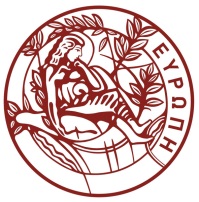 ΠΡΟΣΚΛΗΣΗ ΕΚΔΗΛΩΣΗΣ ΕΝΔΙΑΦΕΡΟΝΤΟΣΤο Τμήμα Προμηθειών του Πανεπιστημίου Κρήτης, πρόκειται να προβεί με τη διαδικασία της απευθείας ανάθεσης, στην προμήθεια παγομηχανής παραγωγής θρυμματισμένου πάγου – χιονιού το Τμήματος Ιατρικής της Σχολής Επιστημών Υγείας του Πανεπιστημίου Κρήτης στο Ηράκλειο, με συνολικό προϋπολογισμό  δαπάνης 2.970,00 € συμπεριλαμβανομένου ΦΠΑ.Η δαπάνη θα βαρύνει, τις πιστώσεις του Τακτικού Προϋπολογισμού του Τμήματος Ιατρικής, οικον. Έτους 2014 και συγκεκριμένα τον  ΚΑΕ 4121 με απόφαση ανάληψης υποχρέωσης 7266/ αριθ. πρωτ.9681/19-05-2014 με ΑΔΑ:ΒΙΦ8469Β7Γ-6ΝΡ, Απόφαση Έγκρισης  με αριθ. πρωτ.9953/23-05-2014 με ΑΔΑ:ΒΙΙΟ469Β7Γ-ΣΒΣ,(Σχετ. Απόφαση Πρυτανικού Συμβουλίου συνεδρίας υπ’ αρ. 49ης/15-05-2014), εγκεκριμένο αίτημα με ΑΔΑΜ: 14REQ002068027.Τα Τεχνικά Χαρακτηριστικά  έχουν ως εξής:ΠΑΓΟΜΗΧΑΝΗ ΠΑΡΑΓΩΓΗΣ ΣΚΛΗΡΟΥ ΧΙΟΝΙΟΥ

ΑΠΟΔΟΣΗ: 120 - 180kgr/24ΩΡΕΣ 
ΜΕ ΑΠΟΘΗΚΕΥΤΙΚΟ ΧΩΡΟ ΜΕΓΑΛΥΤΕΡΟ ΤΩΝ 30 kgr 
ΙΣΧΥΟΣ ΤΟΥΛΑΧΙΣΤΟΝ 600W /220V .
ΔΙΑΣΤΑΣΕΙΣ  (περίπου) 75 Χ 70 Χ 100 (Π x Β x Y, cm) 

ΠΑΡΑΔΟΣΗ ΚΑΙ ΕΓΚΑΤΑΣΤΑΣΗ ΣΕ ΧΩΡΟ ΤΟΥ ΤΜΗΜΑΤΟΣ ΙΑΤΡΙΚΗΣ/Π.Κ.

ΕΓΓΥΗΣΗ ΚΑΛΗΣ ΛΕΙΤΟΥΡΓΙΑΣ: ΤΟΥΛΑΧΙΣΤΟΝ ΕΝΑ ΕΤΟΣΓια τεχνικές πληροφορίες οι ενδιαφερόμενοι μπορούν να επικοινωνούν με τον κ. Κ. Θεοδωράκη στο τηλέφωνο 2810 394543Για οποιαδήποτε άλλη πληροφορία οι ενδιαφερόμενοι μπορούν να επικοινωνούν όλες τις εργάσιμες ημέρες και ώρες των Δημοσίων Υπηρεσιών, με το Τμήμα Προμηθειών του Πανεπιστημίου Κρήτης στο Ηράκλειο, στο τηλέφωνο 2810- 393137.Προσφορές θα γίνονται δεκτές από τους ενδιαφερόμενους μέχρι και την Τετάρτη 04 Ιουνίου 2014 και ώρα 14:30,στο Τμήμα Προμηθειών της Υποδ/νσης Οικονομικής Διαχείρισης του Πανεπιστημίου Κρήτης στις Βούτες Ηρακλείου (κτήριο Διοίκησης).Ο Αντιπρύτανης Οικονομικού Προγραμματισμού και Ανάπτυξηςτου Πανεπιστημίου ΚρήτηςΓεώργιος ΤζιρίταςΥΠΟΔΙΕΥΘΥΝΣΗ ΟΙΚΟΝΟΜΙΚΗΣ ΔΙΑΧΕΙΡΙΣΗΣΤΜΗΜΑ ΠΡΟΜΗΘΕΙΩΝ Πανεπιστημιούπολη ΒουτώνΚτήριο Διοίκησης70013 ΗράκλειοΠληροφορίες: Π. ΣαλεμήΤηλ:  2810 393137Fax:   2810 393408Ηράκλειο  26/05/2014Αρ. Πρωτ.: 10033